表72021年1-9月邵阳市重点产业项目投资进度汇总表编制单位：邵阳市产业办	             时间：2021年10月                               单位：亿元县市区名称产业项目数年度计划投资完成投资完成投资比例邵阳市总计193320.49269.3884.05%邵东市2033.930.1388.88%新邵县1729.2424.30 83.11%洞口县1831.126.6585.69%隆回县1826.1320.85 79.79%武冈市1524.421.4287.79%邵阳县1833.8726.40 77.95%城步县54.293.01 70.16%新宁县63.812.60 68.24%绥宁县713.712.3189.85%大祥区84.053.7692.84%双清区813.112.2293.28%北塔区75.55.73104.18%邵阳经开区4187.9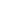 73.6883.82%跨区项目59.516.3266.46%